Программа итогового контроля по дисциплине«Научно-технические проблемы радиотехники, электроники и телекоммуникаций»по образовательной программе «7М0621 Радиотехника, электроника и телекоммуникации»Количество магистрантов 42024 г.Программа итогового контроля составлена к.ф.-м.н., ст. преподавателем Сванбаевым Е.А. для образовательной программы «7М0621 Радиотехника, электроника и телекоммуникации»\\Рассмотрена и утверждена на заседании кафедры физики твердого тела и нелинейной физики (КФТТиНФ)от  «____»    ___________     2024 г., протокол № И.о. зав. кафедрой	Ханиев Б.А.(подпись)          Тематическая программа дисциплиныОcновные тенденции развития  схемотехнических и конструктивных решений в РЭС.Значимость радиоэлектронных средств в жизнедеятельности человеческого общества.Оcновные тенденции развития схемотехнических и конструктивных решений в РЭС.Роль конструкторов и технологов в развитии РТС.Проблемы развитие фундаментальной и прикладной науки и научно-технические проблемы РЭТ, общий взгляд на проблему. Взаимосвязь развития фундаментальной и прикладной науки. Проблемы уменьшения канала КМОП транзистора и увеличение быстродействия СБИС. Примесное и квантовое ограничение. Расчет минимального размера легированного кремния в зависимости от уровня легирования.Качественное изменение свойств материалов и принципа функционирования электронных компонент при переходе к наноматериалам. 1Д, 2Д, и 3Д наноматериалы. Анализ проблем и перспектив применения 1Д, 2Д, и 3Д наноматериалы в цифровой электронике.Анализ проблем и перспектив микро-, нано- электроникиСовременное состояние, проблемы и перспективы развития глобальных оптоволоконных сетей связи. Анализ проблем и перспективы развития глобальных оптоволоконных сетей связи. Современное состояние, проблемы и перспективы развития систем связи космического базирования. Анализ проблем и перспективы развития глобальных систем связи космического базирования.Научно-технические  проблемы и перспективы развития оптических волноводов. Спектральные параметры полимерных и фотонно-кристаллических волноводов.Обнарухительная способность и спектр фоточувчтвительности ИК фотодиодов.Научно-технические  проблемы и перспективы развития лазерных и светодиодных источников для волоконно-оптических систем связи.Полупроводниковый и волоконный лазеры.Спектральные параметры волоконного квантового усилителя.Научно-технические проблемы и перспективы развития приемников оптического излучения для волоконно-оптических систем связи.  Обнарухительная способность и спектр фоточувчтвительности фотодиодов.Научно-технические  проблемы и перспективы развития открытых лазерных систем связи.Влияние Рэлеевского и Ми рассеяние на открытые системы связи.Рэлеевский рефлектометр.Научно-технические  проблемы и перспективы развития полностью оптических систем обработки информации.Оптический мультиплексор и демультиплексор.Проблемы и перспективы увеличения скорости, пропускной способности проводных сетевых каналов. Последняя миля.Стандарт сжатия видео MPEG-2, MPEG-4Проблемы и перспективы распределенных вычислений. Архитектура сетей GRID.Проблемы и перспективы увеличения скорости, пропускной способности беспроводных каналов.Проблемы и перспективы 5G сетей связи.Правила осуществления радиоконтроля в РК.Электромагнитная обстановка на объекте.Основные требования ТС на устойчивость к различным видам помехНормы и методы испытаний на помехоустойчивость различных ТС.Правила осуществления радиоконтроля в РК.Электромагнитная обстановка на объекте.Нормы и методы испытаний на помехоэмиссию различных ТС.Методические указания для выполнения задания итогового контроля по выбранной форме:Платформа проведения экзамена: ИС Univer Форма проведения экзамена: Стандартный Вид экзамена: Письменный (Офлайн)Цель и ожидаемые результатыВ результате сдачи экзамена по дисциплине ««Проектирование радиоэлектронных систем» магистрант будет способен: объяснять основные формы обмена информацией в радиоэлектронных системах, физические принципы работы и их основные технические характеристики, понимать основные методы и формы обмена информацией в радиоэлектронных системах, решать практические задачи по составлению технического задания по проектированию радиоэлектронных устройств, осуществлять планирование проектированием радиоэлектронных устройств, определять этапы проектирования радиоэлектронных устройств, обосновать математические модели явлений и процессов в радиоэлектронных устройствах и методы реализации радиоэлектронных устройств с использованием интегральных микросхем и печатных плат, осуществлять оформление конструкторско-технологической документации на проектируемые объекты.      Основные этапы работы по инструкцииРегламент: экзамен проводится по расписанию в системе ИС Univer, вкладка «Расписание экзаменов».Объем – 2 часа на 3 вопроса. Общая база вопросов содержит от 15 до 45 вопросов согласно кредитам дисциплины. Вопросы загружаются в вопросник в ИС Univer.Допускается использования Калькулятора, инженерных таблиц и справочного материала по рекомендации преподавателя (преподавателям необходимо подать соответствующее прошение на включение данных инструментов в список разрешенных. Сдается на кафедру).В течении 2-х – 3-х часов после завершения экзамены выполняется процесс шифровки листов ответа магистрантов. В течении 48 часов с момента завершения письменного экзамена Альтернативный экзаменатор оценивает ответы магистрантов на вопросы, сдает работы на Дешифровку, и после выставления баллов в аттестационную ведомость закрывает ведомость.Политика оценивания – рубрикатор оценивания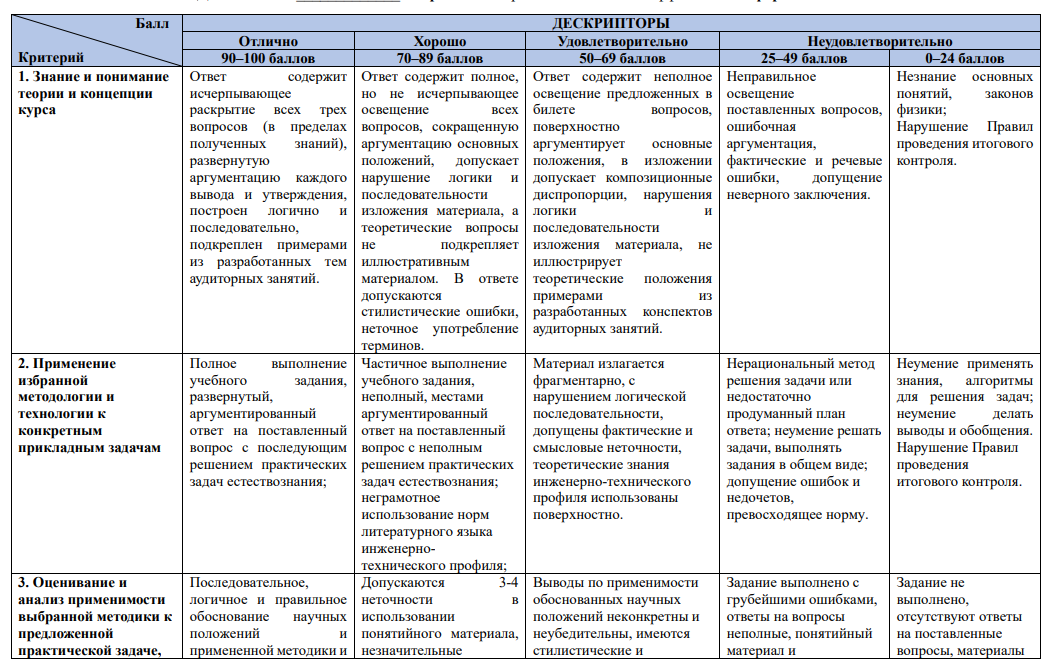 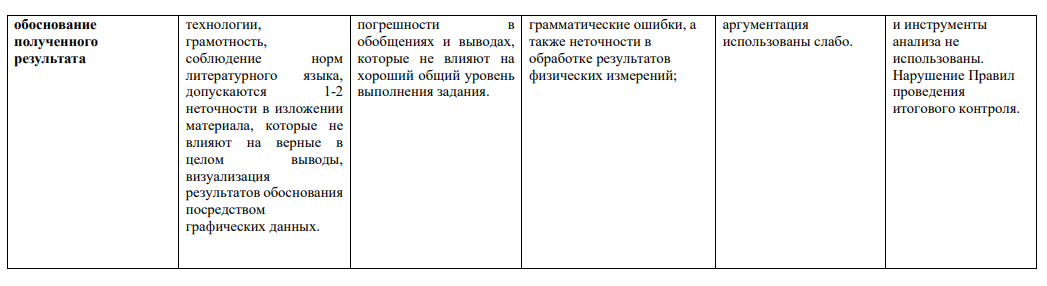 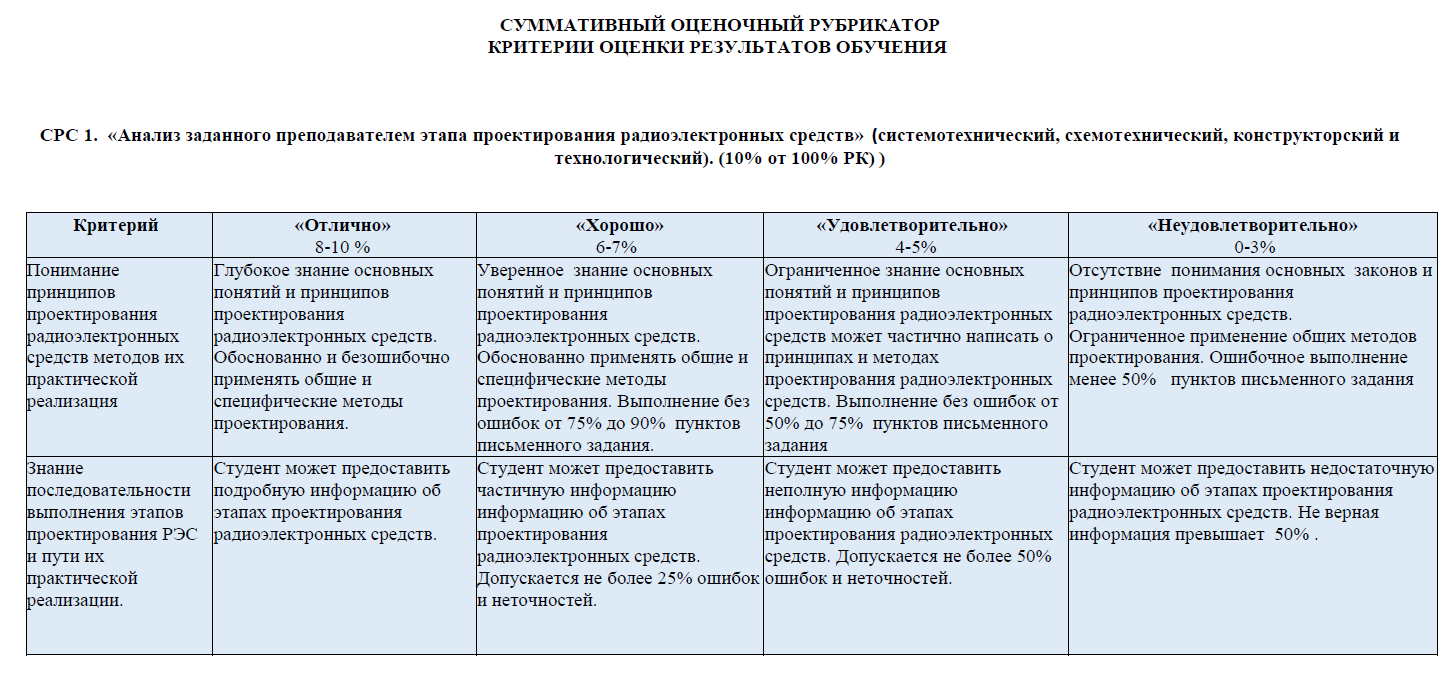 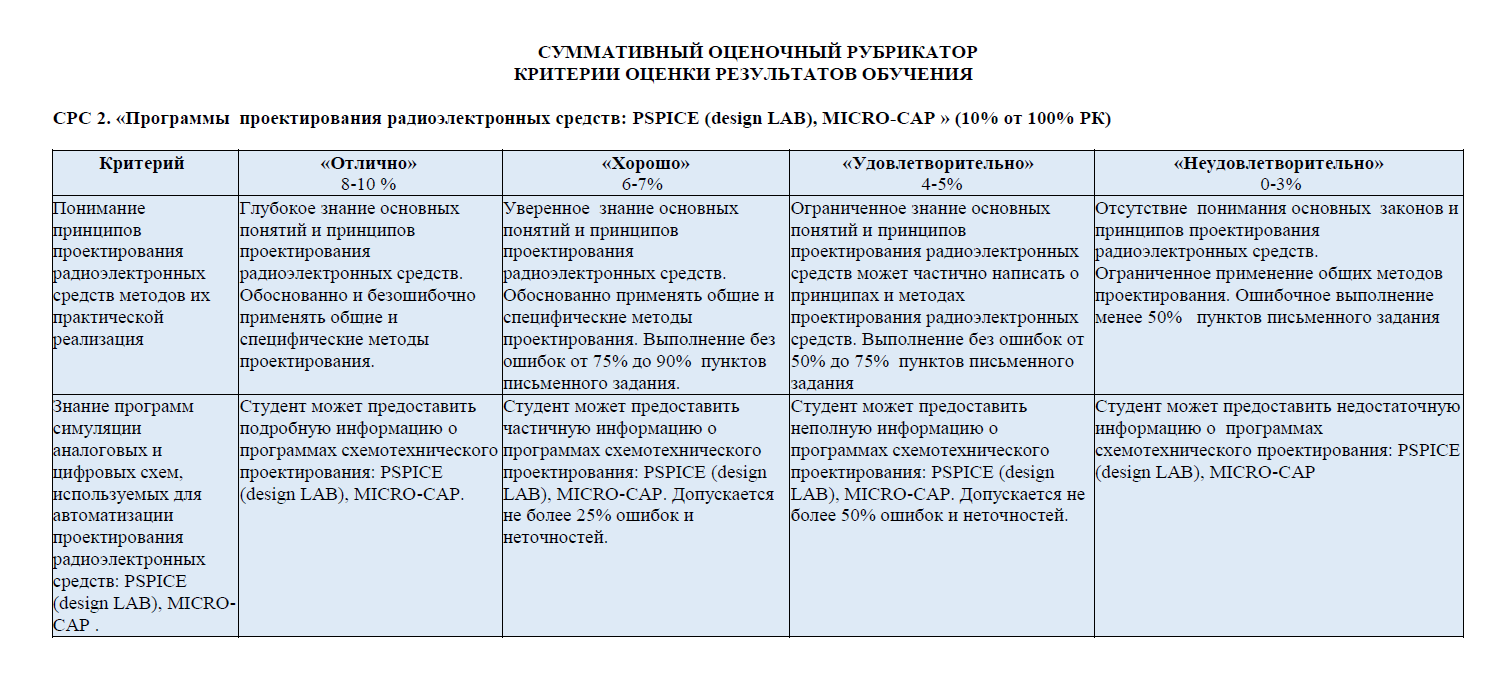 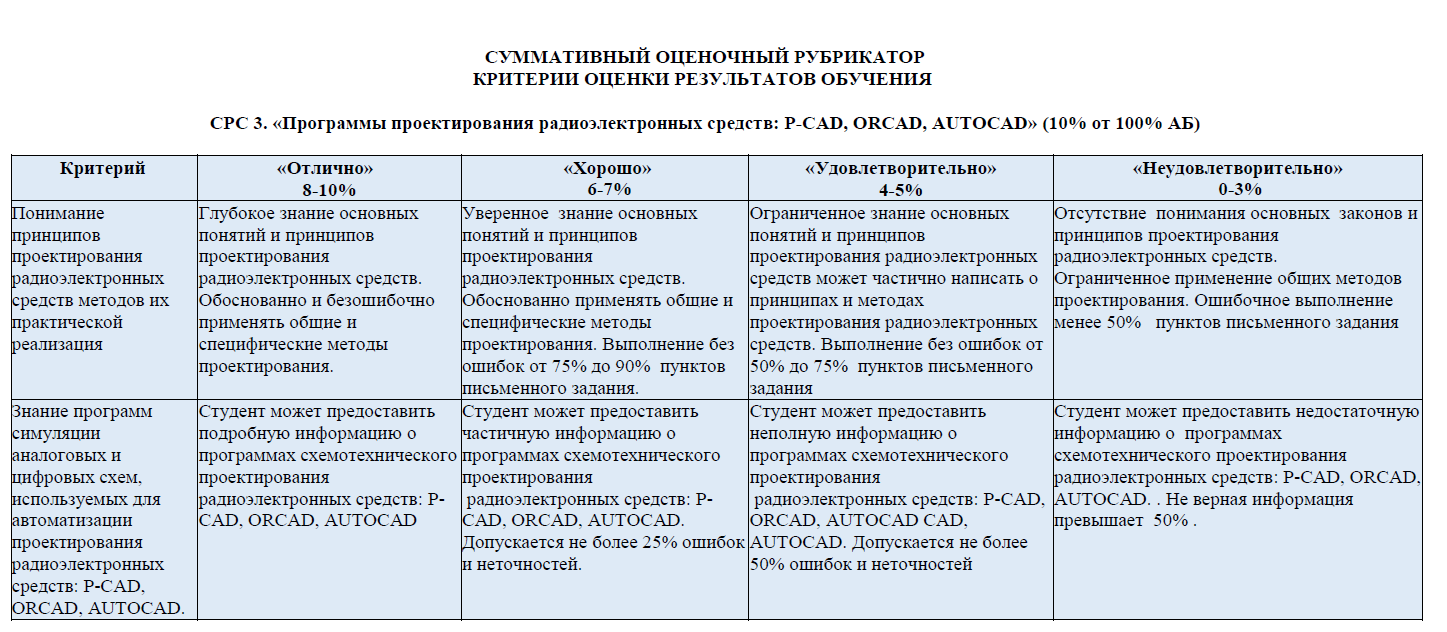 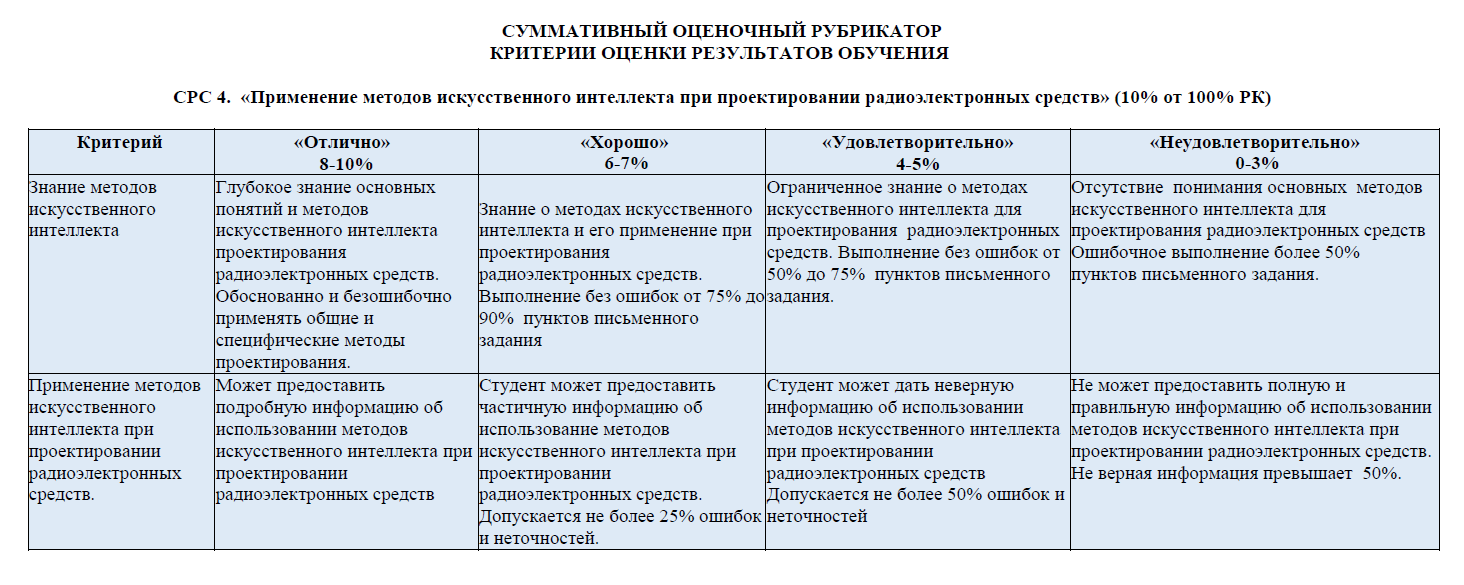 Список рекомендуемой литературыПроектирование радиоэлектронных средств: учебное пособие / А.В. Безруков и [др.]; Балт. гос. техн. ун-т. – СПб., 2019. – 190 с.Общие вопросы проектирования радиоэлектронных средств учебное пособие С. М. Бородин. - Ульяновск УлГТУ, 2007. - 103 с.Кологривов В.А. Основы автоматизированного проектирования радиоэлектронных устройств. Часть 1: учебное пособие / В.А. Кологривов. - Электрон. текстовые данные. – Томск: Томский государственный университет систем управления и радиоэлектроники, 2012. – 120 c. – 2227-8397.Основы конструкторско-технологического проектирования радиоэлектронных средств: учеб. пособие / В.А. Зеленский. – Самара: Изд-во СГАУ, 2016. – 80 с.Головицына М.В. Проектирование радиоэлектронных средств на основе современных информационных технологий/ М.В. Головицына. - Электрон. текстовые данные. – Москва, Саратов: Интернет-Университет Информационных Технологий (ИНТУИТ), Вузовское образование, 2017. – 504 c. – 978-5-4487-0090-3. Безруков А.В., Смирнов В.В., Стукалова А.С., Сотникова Н.В. Проектирование радиоэлектронных средств: учебное пособие. Балт. гос. техн. ун-т. – СПб., 2019. – 190 с.РУБРИКАТОР КРИТЕРИАЛЬНОГО ОЦЕНИВАНИЯ ИТОГОВОГО КОНТРОЛЯДисциплина: проектирование радиоэлектронных систем. Форма: стандартная письменная. Платформа: система Univer№ОценкаКритерий балладескрипторыдескрипторыдескрипторыдескрипторыдескрипторыдескрипторы№ОценкаКритерий балла«отлично»«хорошо» «хорошо» «удовлетворительно»«неудовлетворительно»«неудовлетворительно»№ОценкаКритерий балла90-100% (30-33 балла)70-89% (25-2-29 баллов)70-89% (25-2-29 баллов)50-69% (17-24 балла)25-49% (9-1-16 баллов)0-24% (0-88 баллов) 1 вопрос33балла знание принципов и методов знаниеосновных принципов и методов проектирования радиоэлектронных систем. Ответ включает в себя полное раскрытие вопроса, подробное доказательство каждого высказывания и высказывания, строится логически и последовательно, подтверждается примерами.основных принципов и методов проектирования радиоэлектронных систем. Ответ включает в себя полное раскрытие вопроса, подробное доказательство каждого высказывания и высказывания, строится логически и последовательно, подтверждается примерами.Знает основные принципы и методы проектирования радиоэлектронных систем. Ответ включает в себя полное, но неполное освещение вопроса, сокращенные аргументы основных положений, позволяет нарушить логику и последовательность изложения материала. В ответе допускаются ошибки в определениях, неправильное использование терминов.Частично знает основные принципы и методы проектирования радиоэлектронных систем. Ответ не полностью охватывает вопросы, представленные в билете, поверхностно доказывает основные положения, допускает нарушение логики и последовательности изложения материала в изложении, не иллюстрирует теоретические положения примерами.Не знает основных принципов и методов проектирования радиоэлектронных систем. Неправильная публикация поставленных вопросов.Не понимал основных принципов и методов проектирования радиоэлектронныхсистемйді. Нарушение правил проведения итогового контроля.2 Вопрос33 баллаЗнание методов и принципов конструирования радиоэлектронных средствзнание методов и принципов конструирования радиоэлектронных средств знание методов и принципов конструирования радиоэлектронных средств. На примере дается полный, аргументированный ответ на поставленный вопрос.знание методов и принципов конструирования радиоэлектронных средств знание методов и принципов конструирования радиоэлектронных средств. На примере дается полный, аргументированный ответ на поставленный вопрос.Частично знает методы и принципы сборки радиоэлектронных средств. На поставленный вопрос с неполным примером решения задачи дается неполный, аргументированный ответ.Знает некоторые основные положения методики расчета электрических цепей переменного тока. Материал фрагментирован, с нарушением логической последовательности допускаются фактические и семантические неточности, теоретические знания курса применяются незначительно.Знает методы и принципы сборки радиоэлектронных средств. Материал фрагментирован, с нарушением логической последовательности допускаются фактические и семантические неточности, теоретические знания курса применяются незначительно. Не знает методов и принципов сборки радиоэлектронных средств. Нерациональный способ решения задачи или недостаточно продуманный план ответа; неспособность передать материал по заданию, ошибки и недочеты превышают норму.	Не понимает методов и принципов сборки радиоэлектронных средств.Нарушение правил проведения итогового контроля.№ОценкаКритерий балладескрипторыдескрипторыдескрипторыдескрипторыдескрипторы№ОценкаКритерий балла«отлично» «хорошо» «удовлетворительно»«неудовлетворительно»«неудовлетворительно»№ОценкаКритерий балла90-100% (30-34 балла)70-89% (26-29баллов)50-69% (17-25 баллов)25-49% (9-16 баллов)0-24% (0-8 баллов)3 вопроса34 балламатематическое моделирование радиоэлектронных систем, схемотехническое и знание основ конструкторского проектирования знание основ математического моделирования, схемотехнического и конструкторского проектирования радиоэлектронных систем. На примере дается полный, аргументированный ответ на поставленный вопрос.Владеет основами математического моделирования, схемотехнического и конструкторского проектирования радиоэлектронных систем. На поставленный вопрос с неполным примером решения задачи дается неполный, аргументированный ответ.Знает некоторые основные положения методики расчета электрических цепей переменного тока. Материал фрагментирован, с нарушением логической последовательности допускаются фактические и семантические неточности, теоретические знания курса применяются незначительно.Знает основы математического моделирования, схемотехнического и конструкторского проектирования радиоэлектронных систем. Материал фрагментирован, с нарушением логической последовательности допускаются фактические и семантические неточности, теоретические знания курса применяются незначительно. Не знает основ математического моделирования, схемотехнического и конструкторского проектирования радиоэлектронных систем. Нерациональный способ решения задачи или недостаточно продуманный план ответа; неспособность передать материал по заданию, ошибки и недочеты превышают норму.	Не понимает основ математического моделирования, схемотехнического и конструкторского проектирования радиоэлектронных систем.Нарушение правил проведения итогового контроля.